Passé / Présent / FuturLe verbe désigne l’action d’une personne, d’un animal ou d’un objet. 
Il peut aussi désigner un état : manière d’être, de ressentir, de posséder. 
Cette action ou cet état peut se dérouler à différents moments :> Dans le passé :c’est ce qui s’est passé avant, ce qui est déjà fini.hier, avant-hier, la semaine dernière, l’an passé…Exemple : Hier nous avons visité le musée de la mer.>„ Dans le présent : c’est ce qui se passe en ce moment, ce qui se passe maintenant.aujourd’hui, en ce moment, actuellement…Exemple : Aujourd’hui, nous jouons au basket.> Dans le futur : c’est ce qui se passera plus tard, ce qui n’a pas encore commencé.demain, après-demain, l’an prochain, plus tard…Exemple : Demain, nous irons au cinéma.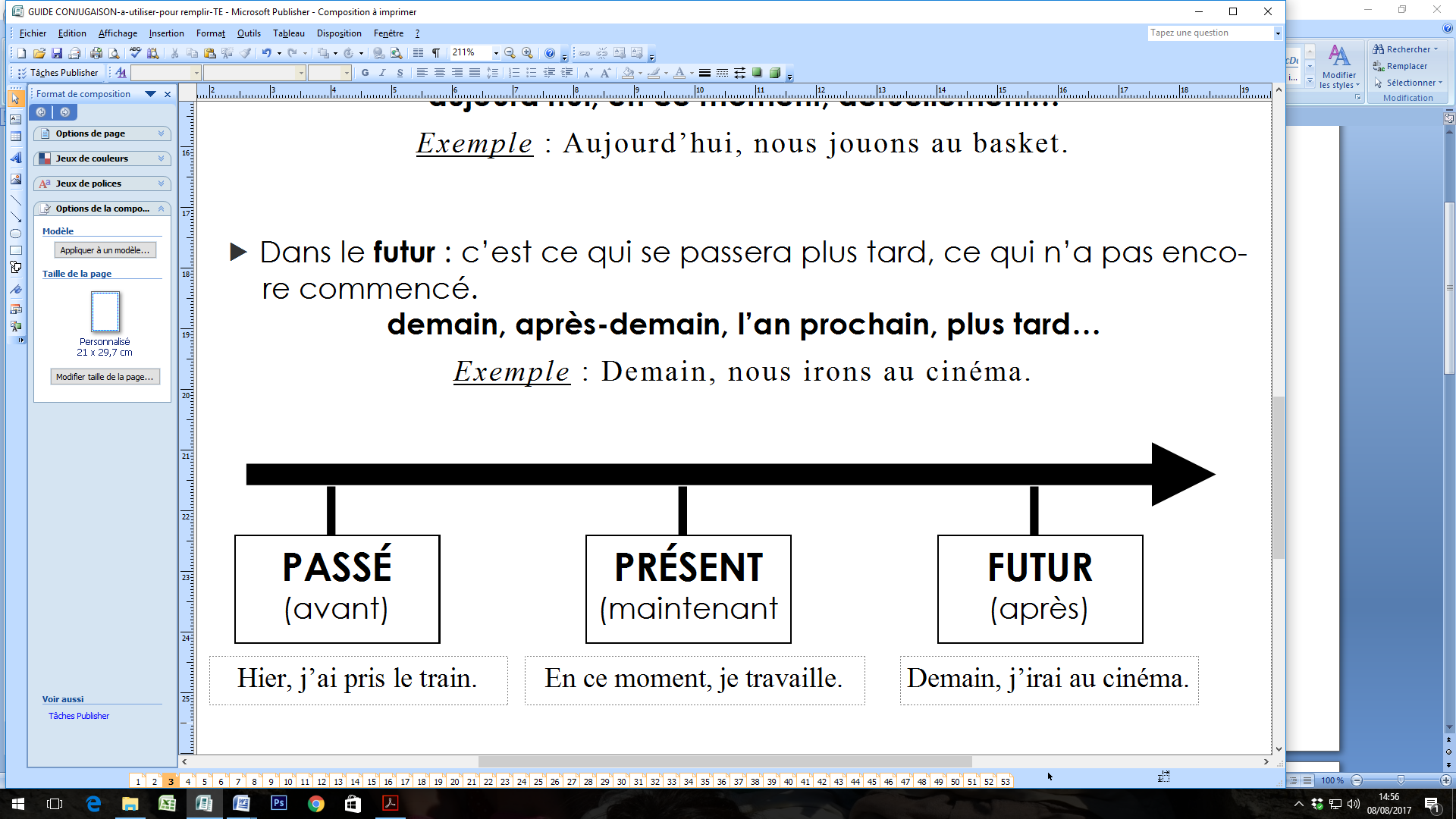 Le verbe : infinitif et groupes● L’infinitif> On désigne le verbe par une forme qui ne change pas : l’infinitif. 
Exemples: rire, travailler, prendre, faire, voir, entendre, partir….
L'infinitif, c'est le nom du verbe lorsqu'il n'est pas conjugué.> Pour trouver l’infinitif d’un verbe conjugué, je dis :
«Il faut », «il doit», « il est en train de »
Exemple : La maîtresse écrit au tableau.
Pour trouver l'infinitif, je dis :      	Il faut : ECRIRE  ou
					Elle doit : ECRIRE ou
					 Elle est en train d’ECRIR					→ « ECRIRE » est l'infinitif du verbe "écrit"● Les 3 groupes Les verbes sont classées en trois groupes selon la terminaison de leur infinitif :>  1er groupe : les verbes terminés par ER à l'infinitif.Exemples : chanter – jouer – nager – sauter> 2e groupe : les verbes terminés par IR à l'infinitif et qui  font « issons » avec le pronom «nous».Exemples: finir (nous choisissons), choisir (nous choisissons)> 3e groupe : tous les autres verbes : IR, OIR, RE, DRE, TRE, le verbe Aller.Exemples : entendre – partir – dire – voir – faire – prendre  > Etre et avoir sont des auxiliaires.Le Présent de l'indicatifLe présent de l’indicatif sert à : - Raconter ce qui est actuel. Exemple : En ce moment, je lis.- Raconter ce qui est habituel. Exemple : Chaque mercredi, j’achète mon journal.- Faire des remarques générales, des faits permanents. Exemple : Le sport est bon pour la santé.- Parler d'un passé récent. Exemple : Il se lève à l’instant.- Parler d'un futur proche. Exemple : Il vient ce soir.Auxiliaires être et avoir :Verbes en -ER (1er groupe) : →  Verbes en -IR - issons (2éme groupe) : Verbes du 3éme groupe : L'imparfait de l'indicatif- L'imparfait de l’indicatif est un temps du passé.- Il exprime un fait ou une action qui a déjà eu lieu au moment où nous nous exprimons, qui a duré un certain temps ou qui s’est répétée régulièrement.Exemples : 	Elle me regardait.		Il mangeait sa soupe sans me regarder.		Tous les soirs, il fermait les volets.- L’imparfait est souvent utilisé pour décrire une scène, un paysage…
Exemple : Le soleil descendait derrière la montagne, les neiges éternelles brillaient de mille feux.Auxiliaires être et avoir :Verbes en -ER (1er groupe) : Verbes en -IR - issons (2éme groupe) : Verbes du 3éme groupe : Le futur de l'indicatif- C’est le temps d’une action qui n’est pas commencée, qui va avoir lieu plus tard.Exemple : La semaine prochaine, nous partirons en vacances.Auxiliaires être et avoir :Verbes en -ER (1er groupe) : Verbes en -IR - issons (2éme groupe) : Verbes du 3éme groupe : Le passé composé - Le passé composé est un temps du passé.- Il exprime une action qui a déjà eu lieu au moment où l’on parle, ou bien une action qui est commencée mais pas encore terminée. 
Exemples : Il est parti en vacances en Espagne.
	           Il y a trois mois, ils ont commencé la construction de ce bateau.- Au passé composé, le verbe conjugué est « composé » c'est-à-dire formé de deux mots : Exemple : 	Tu     as      mangé      des      gâteaux.	avoir au présent	  participe passé du verbe manger● Règles d'accord du participa passé : - Avec l’auxiliaire avoir : le participe passé ne s’accorde jamais avec le sujet du verbe.
Pierre a mangé. 
Magalie a mangé.
Les enfants ont mangé.	
Les filles ont mangé. 	- Avec l’auxiliaire être, le participe passé  s’accorde avec le sujet. Pierre est arrivé. → le sujet (Pierre) est au masculin singulier		-é
Magalie est arrivée. → le sujet (Magalie) est au féminin singulier 	-ée
Les enfants sont arrivés. → le sujet (Les enfants) est au masculin pluriel -és
Les filles sont arrivées. →le sujet (Les filles) est au féminin pluriel   	-éesVerbes en -ER (1er groupe) : Verbes en -IR - issons (2éme groupe) : Verbes du 3éme groupe : Le passé simple- Le passé simple est un temps du passé.
Il exprime une action qui a déjà eu lieu au moment où nous nous exprimons. C’est un temps surtout utilisé à l’écrit.
- Le passé simple est souvent utilisé avec l’imparfait pour exprimer une action plus courte. Exemple : Nous nous promenions dans le parc lorsqu’un homme hurla.	  	 action durable				                      action courte 		   → Imparfait						→ passé simpleVerbes en -ER (1er groupe) : Verbes en -IR - issons (2éme groupe) : Verbes du 3éme groupe : EtreJe _____________________Tu _____________________Il _____________________Nous _____________________Vous_____________________Ils _____________________AvoirJ'_____________________Tu _____________________Il _____________________Nous _____________________Vous _____________________Ils_____________________MarcherJe _____________________Tu _____________________Il _____________________Nous _____________________Vous_____________________Ils _____________________TomberJe _____________________Tu _____________________Il _____________________Nous_____________________Vous _____________________Ils _____________________AvancerJ' _____________________Tu _____________________Il _____________________Nous _____________________Vous _____________________Ils _____________________NagerJe _____________________Tu _____________________Il _____________________Nous _____________________Vous _____________________Ils _____________________FinirJe ____________________Tu ____________________Il ____________________Nous____________________Vous____________________Ils ____________________ChoisirJ' ____________________Tu ____________________Il ____________________Nous ____________________Vous ____________________Ils ____________________AllerJe _______________Tu _______________Il _______________Nous ____________Vous _______________Ils _______________DireJe _______________Tu _______________Il _______________Nous ____________Vous _______________Ils _______________FaireJe _______________Tu _______________Il _______________Nous ____________Vous _______________Ils _______________PrendreJe _______________Tu _______________Il _______________Nous ____________Vous _______________Ils _______________VenirJe _______________Tu _______________Il _______________Nous ____________Vous _______________Ils _______________PouvoirJe _______________Tu _______________Il _______________Nous ____________Vous _______________Ils _______________VoirJe _______________Tu _______________Il _______________Nous ____________Vous _______________Ils _______________PartirJe _______________Tu _______________Il _______________Nous ____________Vous _______________Ils _______________VouloirJe _______________Tu _______________Il _______________Nous ____________Vous _______________Ils _______________EtreJe _____________________Tu _____________________Il _____________________Nous _____________________Vous_____________________Ils _____________________AvoirJ'_____________________Tu _____________________Il _____________________Nous _____________________Vous _____________________Ils_____________________MarcherJe _____________________Tu _____________________Il _____________________Nous _____________________Vous_____________________Ils _____________________TomberJe _____________________Tu _____________________Il _____________________Nous_____________________Vous _____________________Ils _____________________AvancerJ' _____________________Tu _____________________Il _____________________Nous _____________________Vous _____________________Ils _____________________NagerJe _____________________Tu _____________________Il _____________________Nous _____________________Vous _____________________Ils _____________________FinirJe ____________________Tu ____________________Il ____________________Nous____________________Vous____________________Ils ____________________ChoisirJ' ____________________Tu ____________________Il ____________________Nous ____________________Vous ____________________Ils ____________________AllerJe _______________Tu _______________Il _______________Nous ____________Vous _______________Ils _______________DireJe _______________Tu _______________Il _______________Nous ____________Vous _______________Ils _______________FaireJe _______________Tu _______________Il _______________Nous ____________Vous _______________Ils _______________PrendreJe _______________Tu _______________Il _______________Nous ____________Vous _______________Ils _______________VenirJe _______________Tu _______________Il _______________Nous ____________Vous _______________Ils _______________PouvoirJe _______________Tu _______________Il _______________Nous ____________Vous _______________Ils _______________VoirJe _______________Tu _______________Il _______________Nous ____________Vous _______________Ils _______________PartirJe _______________Tu _______________Il _______________Nous ____________Vous _______________Ils _______________VouloirJe _______________Tu _______________Il _______________Nous ____________Vous _______________Ils _______________EtreJe _____________________Tu _____________________Il _____________________Nous _____________________Vous_____________________Ils _____________________AvoirJ'_____________________Tu _____________________Il _____________________Nous _____________________Vous _____________________Ils_____________________MarcherJe _____________________Tu _____________________Il _____________________Nous _____________________Vous_____________________Ils _____________________TomberJe _____________________Tu _____________________Il _____________________Nous_____________________Vous _____________________Ils _____________________AvancerJ' _____________________Tu _____________________Il _____________________Nous _____________________Vous _____________________Ils _____________________NagerJe _____________________Tu _____________________Il _____________________Nous _____________________Vous _____________________Ils _____________________FinirJe ____________________Tu ____________________Il ____________________Nous____________________Vous____________________Ils ____________________ChoisirJ' ____________________Tu ____________________Il ____________________Nous ____________________Vous ____________________Ils ____________________AllerJe _______________Tu _______________Il _______________Nous ____________Vous _______________Ils _______________DireJe _______________Tu _______________Il _______________Nous ____________Vous _______________Ils _______________FaireJe _______________Tu _______________Il _______________Nous ____________Vous _______________Ils _______________PrendreJe _______________Tu _______________Il _______________Nous ____________Vous _______________Ils _______________VenirJe _______________Tu _______________Il _______________Nous ____________Vous _______________Ils _______________PouvoirJe _______________Tu _______________Il _______________Nous ____________Vous _______________Ils _______________VoirJe _______________Tu _______________Il _______________Nous ____________Vous _______________Ils _______________PartirJe _______________Tu _______________Il _______________Nous ____________Vous _______________Ils _______________VouloirJe _______________Tu _______________Il _______________Nous ____________Vous _______________Ils _______________auxiliaire être au présent+participe passé du verbe conjugué ouauxiliaire avoir au présent+participe passé du verbe conjuguéEtreJ' _____________________Tu _____________________Il _____________________Nous _____________________Vous_____________________Ils _____________________AvoirJ'_____________________Tu _____________________Il _____________________Nous _____________________Vous _____________________Ils_____________________MarcherJe _____________________Tu _____________________Il _____________________Nous _____________________Vous_____________________Ils _____________________TomberJe _____________________Tu _____________________Il _____________________Nous_____________________Vous _____________________Ils _____________________AvancerJ' _____________________Tu _____________________Il _____________________Nous _____________________Vous _____________________Ils _____________________NagerJe _____________________Tu _____________________Il _____________________Nous _____________________Vous _____________________Ils _____________________FinirJe ____________________Tu ____________________Il ____________________Nous____________________Vous____________________Ils ____________________ChoisirJ' ____________________Tu ____________________Il ____________________Nous ____________________Vous ____________________Ils ____________________AllerJe _______________Tu _______________Il _______________Nous ____________Vous _______________Ils _______________DireJe _______________Tu _______________Il _______________Nous ____________Vous _______________Ils _______________FaireJe _______________Tu _______________Il _______________Nous ____________Vous _______________Ils _______________PrendreJe _______________Tu _______________Il _______________Nous ____________Vous _______________Ils _______________VenirJe _______________Tu _______________Il _______________Nous ____________Vous _______________Ils _______________PouvoirJe _______________Tu _______________Il _______________Nous ____________Vous _______________Ils _______________VoirJe _______________Tu _______________Il _______________Nous ____________Vous _______________Ils _______________PartirJe _______________Tu _______________Il _______________Nous ____________Vous _______________Ils _______________VouloirJe _______________Tu _______________Il _______________Nous ____________Vous _______________Ils _______________Etreje fustu fusil futnous fûmesvous fûtesils furentAvoirj’eustu eusil  eutnous eûmesvous eûtesils eurentMarcherJe marchaiTu marchasIl marchaNous marchâmesVous marchâtesIls marchèrentTomberJe tombaiTu tombasIl tombaNous tombâmesVous tombâtesIls tombèrentFinirje finistu finisil finitnous finîmesvous finîtesils finirent ChoisirJe choisisTu  choisisIl  choisitNous  choisîmesVous  choisîtesIls  choisirentAllerj’allaitu allasil allanous allâmesvous allâtesils allèrent Direje distu disil ditnous dîmesvous dîtesils direntFaireje fistu fisil fitnous fîmesvous fîtesils firentPrendreje pristu prisil pritnous prîmesvous prîtesils prirent Venirje vinstu vinsil vintnous vînmesvous vîntesils vinrent Pouvoirje pustu pusil putnous pûmesvous pûtesils purent Voirje vistu visil vitnous vîmesvous vîtesils virentPartirje partistu partisil partitnous partîmesvous partîtesils partirentVouloirje voulustu voulusil voulutnous voulûmesvous voulûtesils voulurent 